金证科技 2024 届校招简章 公司简介 深圳市金证科技股份有限公司（以下简称“金证”）成立于 1998 年，2003 年在上海证券交易所上市（600446.SH），是国内领军的金融科技全领域服务商，拥有近 20 家分子公司，员工 10000 余人。 坚持改革创新、紧抓产业机遇。金证积极践行“金融科技与数字经济双循环”发展战略， 业务全面覆盖“一行两会、三所一司”为首的大金融及相关领域，深度布局了“大证券、大资管、大银行、大数字、创新类”五大业务板块，成为交易所、证券、基金、私募、期货、银行、信托等机构整体解决方案的首选服务商，并在数字经济领域完成数字产业化、产业数字化、数字化治理、数据价值化的“四化框架”布局，推动产业、技术、投资资本生态体系的合作共赢。 多年来，金证在构建行业核心技术高壁垒基础上，大力发展创新技术，联合腾讯、京东、阿里等行业生态伙伴，驱动云计算、人工智能、大数据、区块链等新技术在金融核心业务领域的融合发展。 以科技为核心，在夯实国内业务的基础上，金证积极响应国家“一带一路”倡议，探索金证体系优质金融科技产品和服务的国际化输出，当下已助力东南亚、南亚等沿线部分国家实现金融科技数字化布局。 坚守创新，初心不改。金证始终积极践行“科技赋能金融，数字创造价值”的使命，矢志成为数字科技领域的常青树！ 我们的技术 为中登公司定制开发统一账户平台，可管理超过 2 亿账户，账号日均处理能力 20 万+（注：中登公司指中国证券登记结算有限公司）     建设网联清算平台，2020 年除夕单日支付交易达 16.51 亿笔（微信支付）（注：网联清算平台指非银行支付机构网络支付清算平台，即非银行机构通过与各家银行对接进行线上支付的清算平台） 承建余额宝项目，峰值资产规模超过 1.5 万亿，处理笔数每日峰值上亿，用户超 4 亿 我们的成绩 AA 级证券公司核心交易系统占比 50% 金证柜台承载日均交易量近 7000 亿，占全市场超过 50% 金证智能量化交易业务资产管理规模 50 亿 400+家总部级基金、银行、信托等机构选择金证大资管系统 金证 RPA（机器人流程自动化）在金融证券行业覆盖率 90%以上 我们的客户 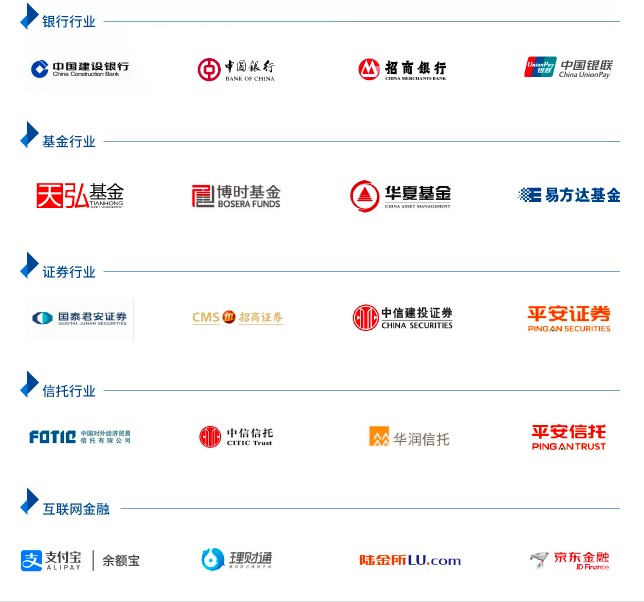 我们想要找到的你 致力于从事金融科技方向发展的同学，金证为你职业发展奠定最坚实的行业和技术基础，是横跨金融与科技两大领域最好的行业选择。 公司官网 金证股份：http://www.szkingdom.com/welcome.html 网申链接https://szkingdom1.zhiye.com/recommended/jobs内推码：EVVP03招聘计划 本次校招，计划招聘优秀 2024 届毕业生 100 余人。 招聘职位 详情可登录内推官网https://szkingdom1.zhiye.com/recommended/jobs?shareId=b8442a1b-f333-4edc-9174-eead8709cd3b&shareSource=2查看岗位，并进行网申，内推码：EVVP03或直接扫描下方二维码进行内推网申：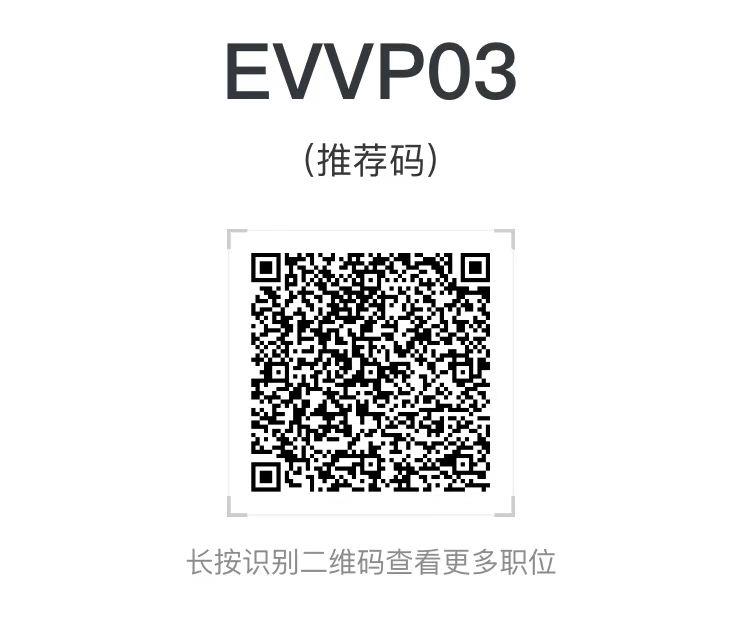 工作地点 主要工作地：深圳、北京、上海、南京、成都、东莞、长沙 福利待遇 1、薪酬福利：六险一金，补充意外保险，有竞争力的薪酬，表现优异者可斩获 VSP offer。 2、住宿补贴：公司为应届生提供二年的免费住宿/租房补助，生活工作无忧愁。 3、路费报销：报销公司与学校间一次路费。 4、专业培训：多维度培训体系，在金融科技的黄埔军校，深度了解金融科技专业知识。 5、核心项目：核心项目接触机会，专业导师一对一指导，技术能力飞速提升。 6、行业福利：金融行业人脉与专业知识迅速增长，秒变理财小能手，财富并不遥远。 员工关怀 1、关怀：弹性打卡考勤管理制度，年节礼物，生日礼金，年度体检，部门团建。 2、假期：法定假期，带薪年假，带薪病假。 3、住房：政府人才住房资源。 4、活动：登山比赛、拔河比赛、游泳比赛、摄影大赛等各种大型活动。 5、协会：篮球协会、足球协会、户外运动协会、保龄球协会、游泳协会、羽毛球协会、乒乓球协会、狼人杀协会、瑜伽协会、摄影协会。每月定期举办各项协会活动。 企业文化 1、使命：科技赋能金融，数字创造价值。 2、愿景：数字科技领域的常青树。 3、价值观：专注、务实、创新、担当。 应聘流程 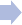 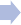 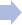 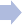 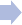 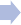 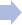 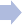 1、网申： PC 端：网申地址：https://szkingdom1.zhiye.com/recommended/jobs?shareId=b8442a1b-f333-4edc-9174-eead8709cd3b&shareSource=2移动端：微信搜索“金证招聘”公众号，点击“投递通道”进入“校招岗位”版块-选择意向岗位投递简历,注意投递时填写内推码：EVVP03。 扫码：直接扫描下方二维码进行内推投递2、面试： 线下面试安排：会选择性出行院校，进行线下面试，请同学密切关注出行行程。线上面试安排：笔试通过后，拟通过腾讯会议形式实现。 3、面试时间：9 月上旬起陆续安排面试，早网申，早斩获 offer。 精彩瞬间 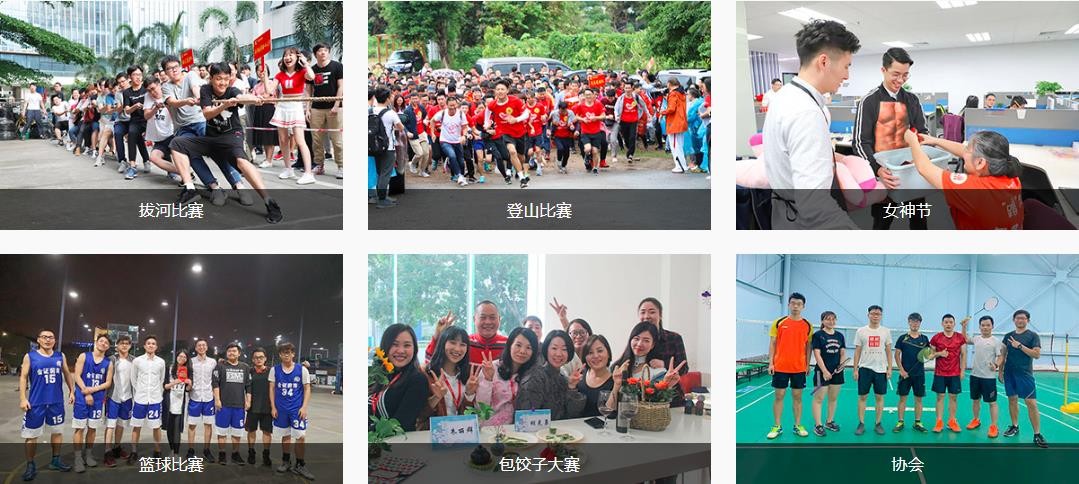 更多资讯，可关注金证招聘公众号： 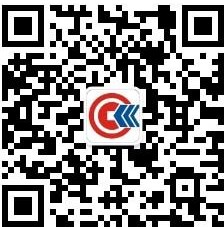 欢迎全国优秀莘莘学子加入金证，领跑金证科技！ 岗位类别岗位名称需求人数开发类C/C++开发工程师25开发类Java 开发工程师30开发类Web 前端开发工程师10开发类区块链开发工程师2开发类隐私计算研究员2技术类产品经理10技术类测试工程师5技术类实施工程师10技术类维护工程师5技术类运维工程师10营销类售前工程师5营销类客户经理5职能类运营助理2